ProteinsElements - Monomer of proteins – Proteins are assembled by ribosomes using 		 instructions and 	 different amino acids.   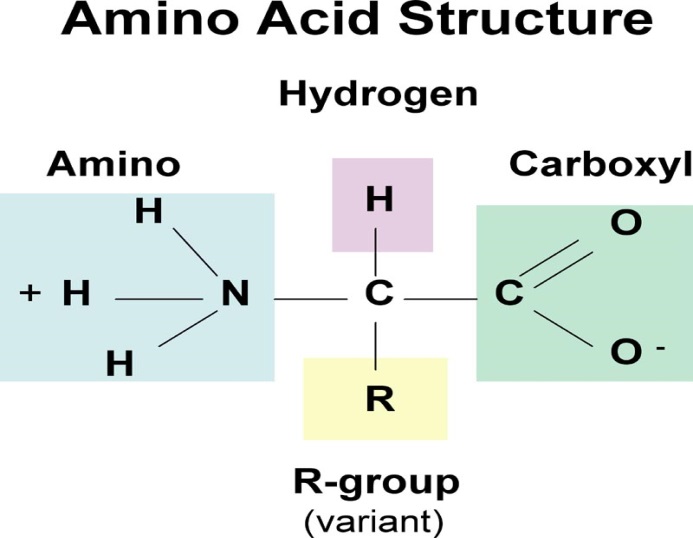 What makes amino acids different from one another?  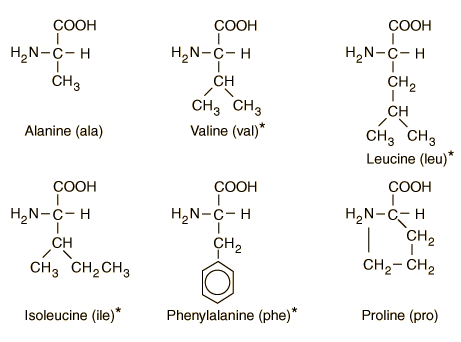 POLYPEPTIDE -Bonds between amino acids are called 						.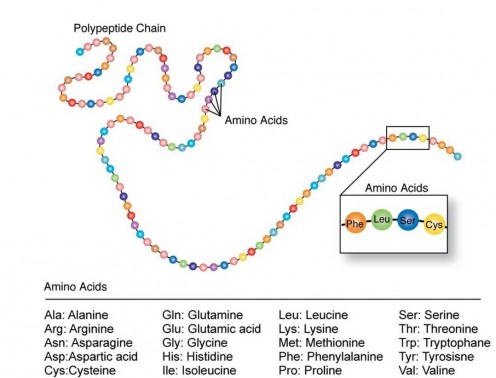 Protein Folding!  Structure of Proteins determines their function!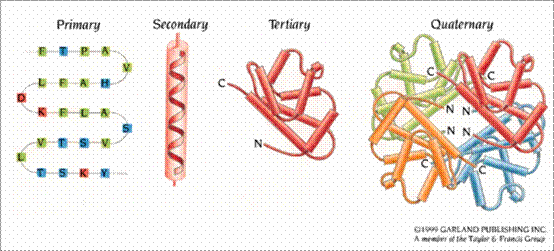 